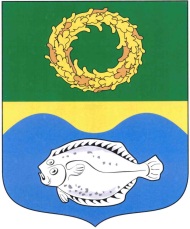 РОССИЙСКАЯ ФЕДЕРАЦИЯКАЛИНИНГРАДСКАЯ ОБЛАСТЬОКРУЖНОЙ СОВЕТ ДЕПУТАТОВМУНИЦИПАЛЬНОГО ОБРАЗОВАНИЯ«ЗЕЛЕНОГРАДСКИЙ ГОРОДСКОЙ ОКРУГ»(первого созыва)Р Е Ш Е Н И Е   от 04 сентября 2019 года                                                                 № 332   г. Зеленоградск О присвоении звания «Почетный гражданинмуниципального образования «Зеленоградский городской округ»	В соответствии с решением окружного Совета депутатов МО «Зеленоградский городской округ» от 16 декабря 2015 года № 325 «Об утверждении «Положения «О присвоении звания «Почетный  гражданин  муниципального  образования «Зеленоградский  городской округ» (с изменениями, внесенными решениями окружного Совета депутатов муниципального образования «Зеленоградский городской округ» от 22 ноября 2017 года №174, от 18 апреля 2018 года №217, от 22 августа 2018 года №247), на основании протокола о результатах тайного голосования от 04 сентября 2019 года, окружной Совет депутатов муниципального образования «Зеленоградский городской округ» Р Е Ш И Л:   1. Присвоить высшее почетное звание «Почетный гражданин муниципального образования «Зеленоградский городской округ» Чернову Юрию Анатольевичу.     2. Опубликовать решение в газете «Волна» и разместить на официальном сайте органов местного самоуправления муниципального образования «Зеленоградский городской округ».     3. Решение вступает в силу со дня принятия. Глава муниципального образования «Зеленоградский городской округ»		     	                 С.В. Кулаков